-إقليم كردستان العراق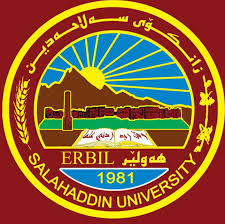 وزارة التعليم العالي والبحث العلمي جامعة صلاح الدين / اربيل كلية ادارة و الاقتصاد قسم المحاسبةأثر استخدام النظام المحاسبي السحابي على جودة التقاريرالمالية دراسة استطلاعية لآراء مجموعة من المحاسبين القانونيين و الاكاديمين